BIODATA MAHASISWA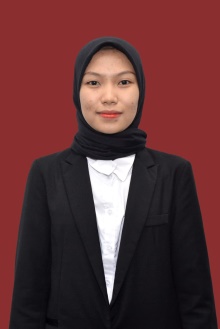 IDENTITAS DIRINama:Dwi IkasariDwi IkasariNPM:181114009181114009Tempat/Tgl. Lahir:Sunggal Kanan, 12 September 1999Sunggal Kanan, 12 September 1999Jenis Kelamin:PerempuanPerempuanAgama:IslamIslamStatus:Belum MenikahBelum MenikahAnak ke:2 dari 2 Bersaudara2 dari 2 BersaudaraAlamat:Jl. Setia Indah Gg Famili Sunggal KananJl. Setia Indah Gg Famili Sunggal KananNo. Telp/HP:087867605956087867605956PEDIDIKANSD:SD Swasta Penraujan Sunggal KananSD Swasta Penraujan Sunggal KananSLTP/SMP:SMP Swasta Bina Sejahtera MedanSMP Swasta Bina Sejahtera MedanSLTA/SMA/SMK:SMK Swasta Namira Technology Nusantara MedanSMK Swasta Namira Technology Nusantara MedanS-1:Universitas Muslim Nusantara Al-Washliyah MedanUniversitas Muslim Nusantara Al-Washliyah MedanJudul Skripsi:Pengaruh Model Pembelajaran Problem Based Learning Berbantuan Lembar Kerja Peserta Didik (LKPD) Terhadap Kemampuan Penalaran Matematis Siswa di MTs. LAB IKIP Al-Washliyah MedanPengaruh Model Pembelajaran Problem Based Learning Berbantuan Lembar Kerja Peserta Didik (LKPD) Terhadap Kemampuan Penalaran Matematis Siswa di MTs. LAB IKIP Al-Washliyah MedanDosen Pembimbing:Dr. H. Firmansyah, M.SiDr. H. Firmansyah, M.SiORANG TUANama (Ayah):SunardiSunardiPekerjaan:WiraswastaWiraswastaNama (Ibu):SuyatiSuyatiPekerjaan:Ibu Rumah TanggaIbu Rumah TanggaAlamat:Jl. Setia Indah Gg Famili Sunggal KananJl. Setia Indah Gg Famili Sunggal KananMedan,    Oktober 2023Hormat Saya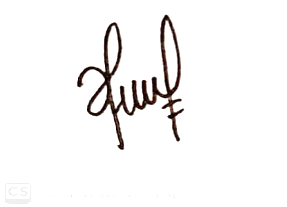 Dwi IkasariNPM. 181114009